Как расписать оконное стекло. Имитация техники витраж.Хочу поделиться с вами секретами техники  росписи по стеклу, которую я использовала для украшения окон в нашем лицее.  Задача стояла такая - минимальными средствами обновить старые окна, чтобы они могли ещё послужить какое-то время и заодно украсить интерьеры вестибюля и рекреаций.В результате  получилось прочное полупрозрачное красочное  покрытие,  имитирующее витраж  и не выгорающее на солнце. Роспись окон оживляет  пространство школы   переливающимся светом цветных узоров, радует учителей, детей и родителей  и  особенно  технический персонал.Подготовительный этап.Вначале нужно определиться с тематикой росписи – в зависимости  от того,  какие кабинеты располагаются на этаже,  можно подобрать и характер  рисунка  и цвет, но в любом случае  нужно помнить, что рисунок здесь надолго и поэтому он не должен  быстро наскучить или слишком выделяться  и отвлекать от основного – от учёбы.Лучшие мотивы для этого - природные. Природа - неисчерпаемая тема для фантазии художника  и  то, что  понравится всем.Листья, ветки, травы, цветы, просто природные волнообразные линии – вот те элементы, из которых составлялись композиции для росписей. Делаем  несколько эскизов. Здесь важно вот что - наш рисунок будет имитировать витражную технику,  в которой сочетаются  графический чёрный контур  линий  и  цвет, поэтому рисунок нужно делать стилизованным,  упрощённым. Выполнение рисункаПонравившийся  эскиз надо перенести на картон.  Для этого склеиваем при помощи скотча листы ватмана по размеру стекла. У меня получалось  по  4-6 листов  ватмана. Далее этот картон крепим на вертикальную поверхность и выполняем рисунок в натуральную величину. Сначала простым карандашом,  а окончательный вариант обводим маркером. Этот картон потом нужно сохранить – были случаи, что стекло  разбивали  и  по сохранившемуся рисунку восстановить роспись было не так сложно.Начинаем выполнять рисунок на стекле: прикрепляем картон скотчем с обратной стороны окна (открываем первую раму), на лицевой стороне стекла обводим контур маркером.  Готово! 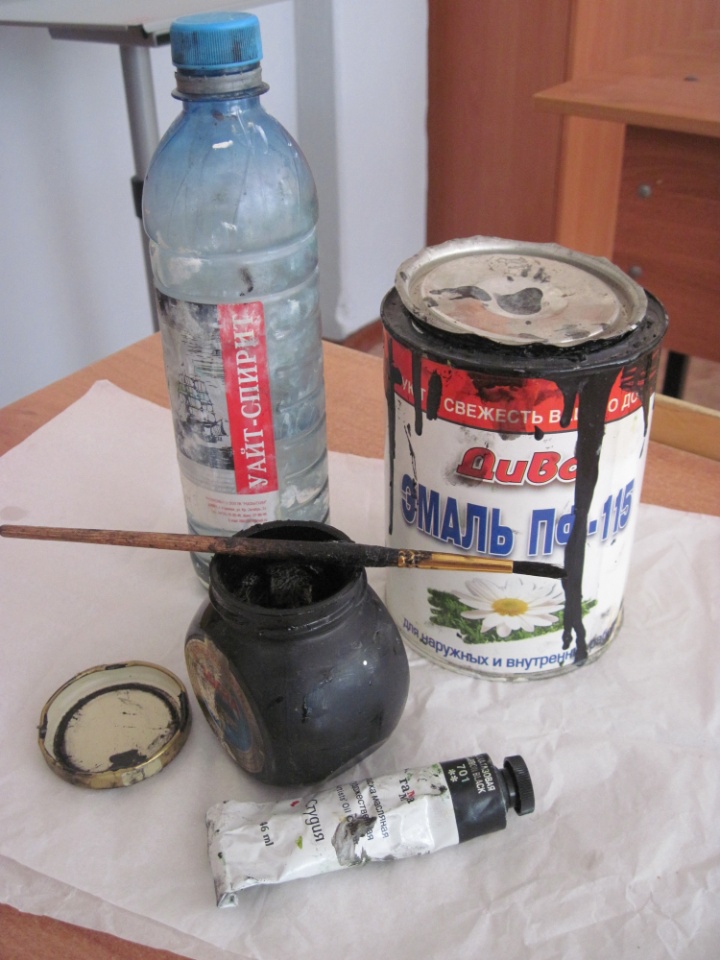 Теперь картон убираем и обводим рисунок уже с обратной стороны стекла   при помощи кисточки  (я брала беличью круглую кисть примерно 4 номер) вот такой смесью: чёрная эмаль ПФ - 115 и чёрная масляная художественная краска. Почему именно такое сочетание - было перепробовано много вариантов , подошёл именно этот- контур становится плотным, ровным , не просвечивается , как если брать одну эмаль,  и быстро сохнет , в отличии от просто масляной краски  без добавки. Рисунок должен как следует высохнуть.  Приступить к раскраске можно на следующий  день.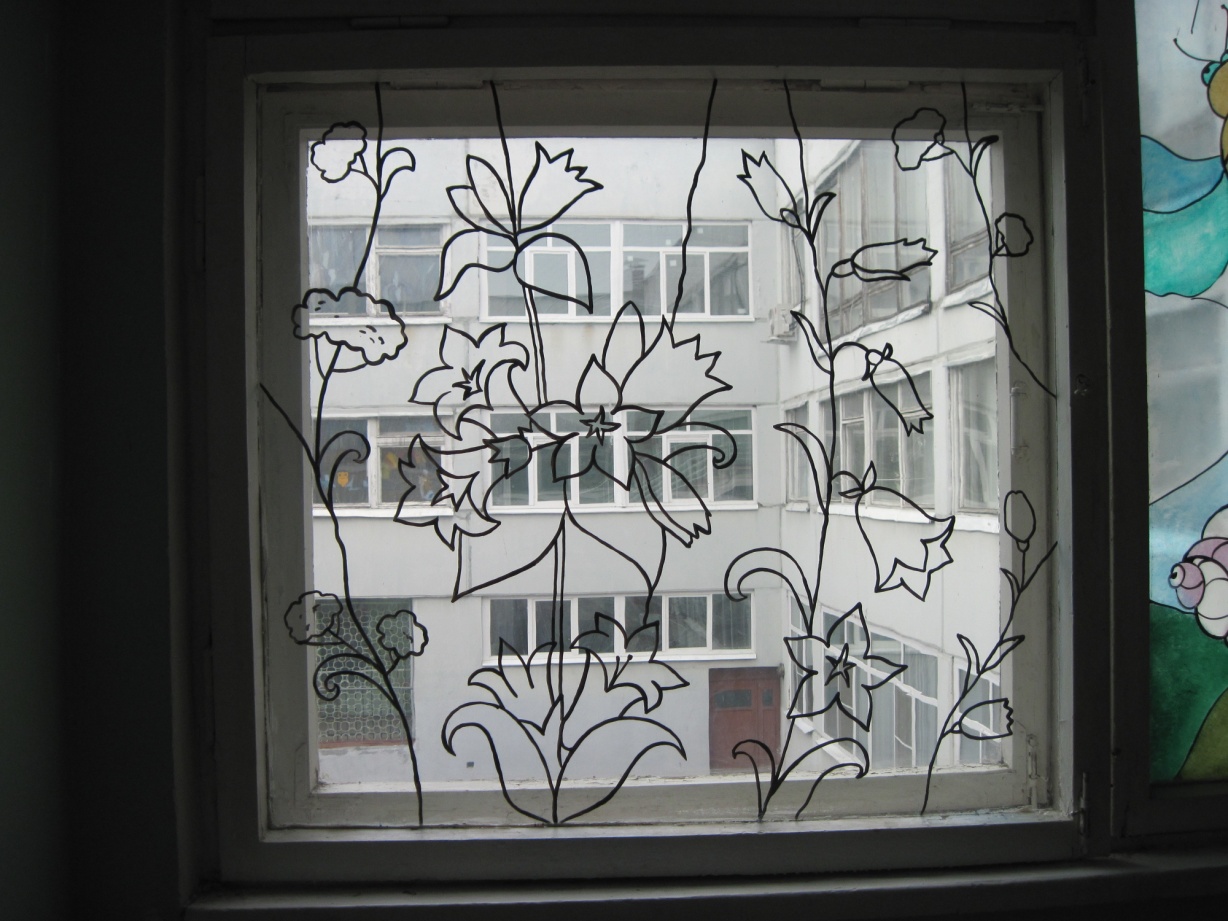 